Лысенкова Н.В., учитель математики  МБОУ «СОШ № 56» г. Курска.Технологическая карта урока геометрии  в 8 классе.Тема урокаТема урокаТема урока"Соотношения между сторонами и углами прямоугольного треугольника""Соотношения между сторонами и углами прямоугольного треугольника""Соотношения между сторонами и углами прямоугольного треугольника""Соотношения между сторонами и углами прямоугольного треугольника""Соотношения между сторонами и углами прямоугольного треугольника""Соотношения между сторонами и углами прямоугольного треугольника""Соотношения между сторонами и углами прямоугольного треугольника""Соотношения между сторонами и углами прямоугольного треугольника""Соотношения между сторонами и углами прямоугольного треугольника""Соотношения между сторонами и углами прямоугольного треугольника"Тип урокаТип урокаТип урокаУрок обобщения и систематизации знанийУрок обобщения и систематизации знанийУрок обобщения и систематизации знанийУрок обобщения и систематизации знанийУрок обобщения и систематизации знанийУрок обобщения и систематизации знанийУрок обобщения и систематизации знанийУрок обобщения и систематизации знанийУрок обобщения и систематизации знанийУрок обобщения и систематизации знанийФормы работыФормы работыФормы работыФронтальная; индивидуальная Фронтальная; индивидуальная Фронтальная; индивидуальная Фронтальная; индивидуальная Фронтальная; индивидуальная Фронтальная; индивидуальная Фронтальная; индивидуальная Фронтальная; индивидуальная Фронтальная; индивидуальная Фронтальная; индивидуальная Оборудование Оборудование Оборудование Компьютер, проектор мультимедийный; чертежные принадлежностиКомпьютер, проектор мультимедийный; чертежные принадлежностиКомпьютер, проектор мультимедийный; чертежные принадлежностиКомпьютер, проектор мультимедийный; чертежные принадлежностиКомпьютер, проектор мультимедийный; чертежные принадлежностиКомпьютер, проектор мультимедийный; чертежные принадлежностиКомпьютер, проектор мультимедийный; чертежные принадлежностиКомпьютер, проектор мультимедийный; чертежные принадлежностиКомпьютер, проектор мультимедийный; чертежные принадлежностиКомпьютер, проектор мультимедийный; чертежные принадлежностиИспользуемые средства ЦОСИспользуемые средства ЦОСИспользуемые средства ЦОСhttp://school-collection.edu.ru (ЦОР) ; https://onlinetestpad.com/ru/testview (Online Test Pad); http://oge.fipi.ru/os/xmodules/qprint/index.php (Открытый банк заданий ОГЭ, ФИПИ)http://school-collection.edu.ru (ЦОР) ; https://onlinetestpad.com/ru/testview (Online Test Pad); http://oge.fipi.ru/os/xmodules/qprint/index.php (Открытый банк заданий ОГЭ, ФИПИ)http://school-collection.edu.ru (ЦОР) ; https://onlinetestpad.com/ru/testview (Online Test Pad); http://oge.fipi.ru/os/xmodules/qprint/index.php (Открытый банк заданий ОГЭ, ФИПИ)http://school-collection.edu.ru (ЦОР) ; https://onlinetestpad.com/ru/testview (Online Test Pad); http://oge.fipi.ru/os/xmodules/qprint/index.php (Открытый банк заданий ОГЭ, ФИПИ)http://school-collection.edu.ru (ЦОР) ; https://onlinetestpad.com/ru/testview (Online Test Pad); http://oge.fipi.ru/os/xmodules/qprint/index.php (Открытый банк заданий ОГЭ, ФИПИ)http://school-collection.edu.ru (ЦОР) ; https://onlinetestpad.com/ru/testview (Online Test Pad); http://oge.fipi.ru/os/xmodules/qprint/index.php (Открытый банк заданий ОГЭ, ФИПИ)http://school-collection.edu.ru (ЦОР) ; https://onlinetestpad.com/ru/testview (Online Test Pad); http://oge.fipi.ru/os/xmodules/qprint/index.php (Открытый банк заданий ОГЭ, ФИПИ)http://school-collection.edu.ru (ЦОР) ; https://onlinetestpad.com/ru/testview (Online Test Pad); http://oge.fipi.ru/os/xmodules/qprint/index.php (Открытый банк заданий ОГЭ, ФИПИ)http://school-collection.edu.ru (ЦОР) ; https://onlinetestpad.com/ru/testview (Online Test Pad); http://oge.fipi.ru/os/xmodules/qprint/index.php (Открытый банк заданий ОГЭ, ФИПИ)http://school-collection.edu.ru (ЦОР) ; https://onlinetestpad.com/ru/testview (Online Test Pad); http://oge.fipi.ru/os/xmodules/qprint/index.php (Открытый банк заданий ОГЭ, ФИПИ)Планируемые образовательные результаты.Планируемые образовательные результаты.Планируемые образовательные результаты.Планируемые образовательные результаты.Планируемые образовательные результаты.Планируемые образовательные результаты.Планируемые образовательные результаты.Планируемые образовательные результаты.Планируемые образовательные результаты.Планируемые образовательные результаты.Планируемые образовательные результаты.Планируемые образовательные результаты.Планируемые образовательные результаты.Характеристика основных видов деятельности обучающихсяХарактеристика основных видов деятельности обучающихсяХарактеристика основных видов деятельности обучающихсяХарактеристика основных видов деятельности обучающихсяХарактеристика основных видов деятельности обучающихсяХарактеристика основных видов деятельности обучающихсяХарактеристика основных видов деятельности обучающихсяХарактеристика основных видов деятельности обучающихсяПланируемые результаты (УУД)Планируемые результаты (УУД)Планируемые результаты (УУД)Планируемые результаты (УУД)Планируемые результаты (УУД)обобщить и систематизировать знания понятий синус, косинус, тангенс острого угла прямоугольного треугольника; совершенствовать навыки решения прямоугольных треугольников; показать связь  изучаемой темы с окружающим миром;развивать логическое мышление  и конструктивные навыки, сознательное восприятие учебного материала, зрительную память и грамотную математическую речь, навыки самоконтроля и самооценки;продолжить формирование навыков эстетического оформления записей в тетради и выполнения чертежей;  развитие творческой самостоятельности и инициативы. обобщить и систематизировать знания понятий синус, косинус, тангенс острого угла прямоугольного треугольника; совершенствовать навыки решения прямоугольных треугольников; показать связь  изучаемой темы с окружающим миром;развивать логическое мышление  и конструктивные навыки, сознательное восприятие учебного материала, зрительную память и грамотную математическую речь, навыки самоконтроля и самооценки;продолжить формирование навыков эстетического оформления записей в тетради и выполнения чертежей;  развитие творческой самостоятельности и инициативы. обобщить и систематизировать знания понятий синус, косинус, тангенс острого угла прямоугольного треугольника; совершенствовать навыки решения прямоугольных треугольников; показать связь  изучаемой темы с окружающим миром;развивать логическое мышление  и конструктивные навыки, сознательное восприятие учебного материала, зрительную память и грамотную математическую речь, навыки самоконтроля и самооценки;продолжить формирование навыков эстетического оформления записей в тетради и выполнения чертежей;  развитие творческой самостоятельности и инициативы. обобщить и систематизировать знания понятий синус, косинус, тангенс острого угла прямоугольного треугольника; совершенствовать навыки решения прямоугольных треугольников; показать связь  изучаемой темы с окружающим миром;развивать логическое мышление  и конструктивные навыки, сознательное восприятие учебного материала, зрительную память и грамотную математическую речь, навыки самоконтроля и самооценки;продолжить формирование навыков эстетического оформления записей в тетради и выполнения чертежей;  развитие творческой самостоятельности и инициативы. обобщить и систематизировать знания понятий синус, косинус, тангенс острого угла прямоугольного треугольника; совершенствовать навыки решения прямоугольных треугольников; показать связь  изучаемой темы с окружающим миром;развивать логическое мышление  и конструктивные навыки, сознательное восприятие учебного материала, зрительную память и грамотную математическую речь, навыки самоконтроля и самооценки;продолжить формирование навыков эстетического оформления записей в тетради и выполнения чертежей;  развитие творческой самостоятельности и инициативы. обобщить и систематизировать знания понятий синус, косинус, тангенс острого угла прямоугольного треугольника; совершенствовать навыки решения прямоугольных треугольников; показать связь  изучаемой темы с окружающим миром;развивать логическое мышление  и конструктивные навыки, сознательное восприятие учебного материала, зрительную память и грамотную математическую речь, навыки самоконтроля и самооценки;продолжить формирование навыков эстетического оформления записей в тетради и выполнения чертежей;  развитие творческой самостоятельности и инициативы. обобщить и систематизировать знания понятий синус, косинус, тангенс острого угла прямоугольного треугольника; совершенствовать навыки решения прямоугольных треугольников; показать связь  изучаемой темы с окружающим миром;развивать логическое мышление  и конструктивные навыки, сознательное восприятие учебного материала, зрительную память и грамотную математическую речь, навыки самоконтроля и самооценки;продолжить формирование навыков эстетического оформления записей в тетради и выполнения чертежей;  развитие творческой самостоятельности и инициативы. обобщить и систематизировать знания понятий синус, косинус, тангенс острого угла прямоугольного треугольника; совершенствовать навыки решения прямоугольных треугольников; показать связь  изучаемой темы с окружающим миром;развивать логическое мышление  и конструктивные навыки, сознательное восприятие учебного материала, зрительную память и грамотную математическую речь, навыки самоконтроля и самооценки;продолжить формирование навыков эстетического оформления записей в тетради и выполнения чертежей;  развитие творческой самостоятельности и инициативы. личностные: способность к рассуждению, решению поставленных задач;метапредметные: умение проводить несложные рассуждения; анализировать, обобщать, делать выводы; действовать в соответствии с предложенным алгоритмом;предметные: понимать, что такое синус, косинус, тангенс острого угла прямоугольного треугольника; знать, как найти неизвестные элементы прямоугольного треугольника .личностные: способность к рассуждению, решению поставленных задач;метапредметные: умение проводить несложные рассуждения; анализировать, обобщать, делать выводы; действовать в соответствии с предложенным алгоритмом;предметные: понимать, что такое синус, косинус, тангенс острого угла прямоугольного треугольника; знать, как найти неизвестные элементы прямоугольного треугольника .личностные: способность к рассуждению, решению поставленных задач;метапредметные: умение проводить несложные рассуждения; анализировать, обобщать, делать выводы; действовать в соответствии с предложенным алгоритмом;предметные: понимать, что такое синус, косинус, тангенс острого угла прямоугольного треугольника; знать, как найти неизвестные элементы прямоугольного треугольника .личностные: способность к рассуждению, решению поставленных задач;метапредметные: умение проводить несложные рассуждения; анализировать, обобщать, делать выводы; действовать в соответствии с предложенным алгоритмом;предметные: понимать, что такое синус, косинус, тангенс острого угла прямоугольного треугольника; знать, как найти неизвестные элементы прямоугольного треугольника .личностные: способность к рассуждению, решению поставленных задач;метапредметные: умение проводить несложные рассуждения; анализировать, обобщать, делать выводы; действовать в соответствии с предложенным алгоритмом;предметные: понимать, что такое синус, косинус, тангенс острого угла прямоугольного треугольника; знать, как найти неизвестные элементы прямоугольного треугольника .Организационная структура урокаОрганизационная структура урокаОрганизационная структура урокаОрганизационная структура урокаОрганизационная структура урокаОрганизационная структура урокаОрганизационная структура урокаОрганизационная структура урокаОрганизационная структура урокаОрганизационная структура урокаОрганизационная структура урокаОрганизационная структура урокаОрганизационная структура урока1.Организационный  этап.1.Организационный  этап.1.Организационный  этап.1.Организационный  этап.1.Организационный  этап.1.Организационный  этап.1.Организационный  этап.1.Организационный  этап.1.Организационный  этап.1.Организационный  этап.1.Организационный  этап.1.Организационный  этап.1.Организационный  этап.Дидактическая  задачаДидактическая  задачаДеятельность  учителяДеятельность  учителяДеятельность  учителяДеятельность  обучающихсяДеятельность  обучающихсяЗадания для учащихся, выполнение которых приведёт к достижению запланированных результатовЗадания для учащихся, выполнение которых приведёт к достижению запланированных результатовЗадания для учащихся, выполнение которых приведёт к достижению запланированных результатовУУДУУДУУДФормулировка новой учебной задачиФормулировка новой учебной задачиСоздает положительную  мотивациюЭпиграф нашего урока “То, что знаем, - ограничено,  а то, чего мы не знаем, -бесконечно”.Создает положительную  мотивациюЭпиграф нашего урока “То, что знаем, - ограничено,  а то, чего мы не знаем, -бесконечно”.Создает положительную  мотивациюЭпиграф нашего урока “То, что знаем, - ограничено,  а то, чего мы не знаем, -бесконечно”.Слушают  учителяСлушают  учителяРегулятивные УУД: определяют и формулируют тему и цель своей деятельности на уроке с помощью учителя.Регулятивные УУД: определяют и формулируют тему и цель своей деятельности на уроке с помощью учителя.Регулятивные УУД: определяют и формулируют тему и цель своей деятельности на уроке с помощью учителя.2. Актуализация знаний2. Актуализация знаний2. Актуализация знаний2. Актуализация знаний2. Актуализация знаний2. Актуализация знаний2. Актуализация знаний2. Актуализация знаний2. Актуализация знаний2. Актуализация знаний2. Актуализация знаний2. Актуализация знаний2. Актуализация знанийАкцентирует внимание на изученном ранее материале. Акцентирует внимание на изученном ранее материале. Акцентирует внимание на изученном ранее материале. Учитель предлагает ответить на вопросы Вариант 1Вопросы для опроса: "Соотношения между сторонами и углами прямоугольноготреугольника"http://files.school-collection.edu.ru/dlrstore/f7c754f1-9db8-4cf5-9488-94bd5ceccd31/%5BG79_8-07-04%5D_%5BQS_v1%5D.htmlВариант 2Вопросы для опроса: "Соотношения между сторонами и углами прямоугольноготреугольника" http://files.school-collection.edu.ru/dlrstore/f7c754f1-9db8-4cf5-9488-94bd5ceccd31/%5BG79_8-07-04%5D_%5BQS_v1%5D.htmlУчитель предлагает ответить на вопросы Вариант 1Вопросы для опроса: "Соотношения между сторонами и углами прямоугольноготреугольника"http://files.school-collection.edu.ru/dlrstore/f7c754f1-9db8-4cf5-9488-94bd5ceccd31/%5BG79_8-07-04%5D_%5BQS_v1%5D.htmlВариант 2Вопросы для опроса: "Соотношения между сторонами и углами прямоугольноготреугольника" http://files.school-collection.edu.ru/dlrstore/f7c754f1-9db8-4cf5-9488-94bd5ceccd31/%5BG79_8-07-04%5D_%5BQS_v1%5D.htmlУчитель предлагает ответить на вопросы Вариант 1Вопросы для опроса: "Соотношения между сторонами и углами прямоугольноготреугольника"http://files.school-collection.edu.ru/dlrstore/f7c754f1-9db8-4cf5-9488-94bd5ceccd31/%5BG79_8-07-04%5D_%5BQS_v1%5D.htmlВариант 2Вопросы для опроса: "Соотношения между сторонами и углами прямоугольноготреугольника" http://files.school-collection.edu.ru/dlrstore/f7c754f1-9db8-4cf5-9488-94bd5ceccd31/%5BG79_8-07-04%5D_%5BQS_v1%5D.htmlПознавательные УУД: формулируют ответы на вопросы теста в письменной речи; выполняют задания для актуализации собственных знаний в соответствии с планируемыми результатами обученияКоммуникативные УУД: оформляют свои мысли в письменной форме; обсуждают вопросы, вызвавшие затруднения у других учащихся класса.Регулятивные УУД: учатся высказывать свои предположения (версии).Познавательные УУД: формулируют ответы на вопросы теста в письменной речи; выполняют задания для актуализации собственных знаний в соответствии с планируемыми результатами обученияКоммуникативные УУД: оформляют свои мысли в письменной форме; обсуждают вопросы, вызвавшие затруднения у других учащихся класса.Регулятивные УУД: учатся высказывать свои предположения (версии).Познавательные УУД: формулируют ответы на вопросы теста в письменной речи; выполняют задания для актуализации собственных знаний в соответствии с планируемыми результатами обученияКоммуникативные УУД: оформляют свои мысли в письменной форме; обсуждают вопросы, вызвавшие затруднения у других учащихся класса.Регулятивные УУД: учатся высказывать свои предположения (версии).3. Историческая справка3. Историческая справка3. Историческая справка3. Историческая справка3. Историческая справка3. Историческая справка3. Историческая справка3. Историческая справка3. Историческая справка3. Историческая справка3. Историческая справка3. Историческая справка3. Историческая справкаОрганизовать  целенаправленную познавательную деятельность  учащихся Всегда возникает вопрос: Где   изучаемая  тема  нашла  свое применение в реальной жизни?Всегда возникает вопрос: Где   изучаемая  тема  нашла  свое применение в реальной жизни?Всегда возникает вопрос: Где   изучаемая  тема  нашла  свое применение в реальной жизни?Всегда возникает вопрос: Где   изучаемая  тема  нашла  свое применение в реальной жизни?Осознанно строят речевые высказыванияОсознанно строят речевые высказывания" История тригонометрии"https://www.sites.google.com/site/trigonometry121/istoria" История тригонометрии"https://www.sites.google.com/site/trigonometry121/istoria" История тригонометрии"https://www.sites.google.com/site/trigonometry121/istoria" История тригонометрии"https://www.sites.google.com/site/trigonometry121/istoria" История тригонометрии"https://www.sites.google.com/site/trigonometry121/istoriaЛичностные УУД:Формирование положительного отношенияк учению, желанию приобретать новыезнания, умения. Коммуникативные УУД: Продуктивно общаться и взаимодействовать с коллегами по совместной деятельности.4. Отработка теоретических знаний  в процессе решения задач4. Отработка теоретических знаний  в процессе решения задач4. Отработка теоретических знаний  в процессе решения задач4. Отработка теоретических знаний  в процессе решения задач4. Отработка теоретических знаний  в процессе решения задач4. Отработка теоретических знаний  в процессе решения задач4. Отработка теоретических знаний  в процессе решения задач4. Отработка теоретических знаний  в процессе решения задач4. Отработка теоретических знаний  в процессе решения задач4. Отработка теоретических знаний  в процессе решения задач4. Отработка теоретических знаний  в процессе решения задач4. Отработка теоретических знаний  в процессе решения задач4. Отработка теоретических знаний  в процессе решения задачПредлагает обобщить приобретенные знания и умения по теме " Соотношения между сторонами и углами прямоугольного треугольника "Предлагает обобщить приобретенные знания и умения по теме " Соотношения между сторонами и углами прямоугольного треугольника "Предлагает обобщить приобретенные знания и умения по теме " Соотношения между сторонами и углами прямоугольного треугольника "Предлагает обобщить приобретенные знания и умения по теме " Соотношения между сторонами и углами прямоугольного треугольника "Совершенствовать навыки решения задачСовершенствовать навыки решения задачРешение задачи  по готовому чертежу ( по вариантам)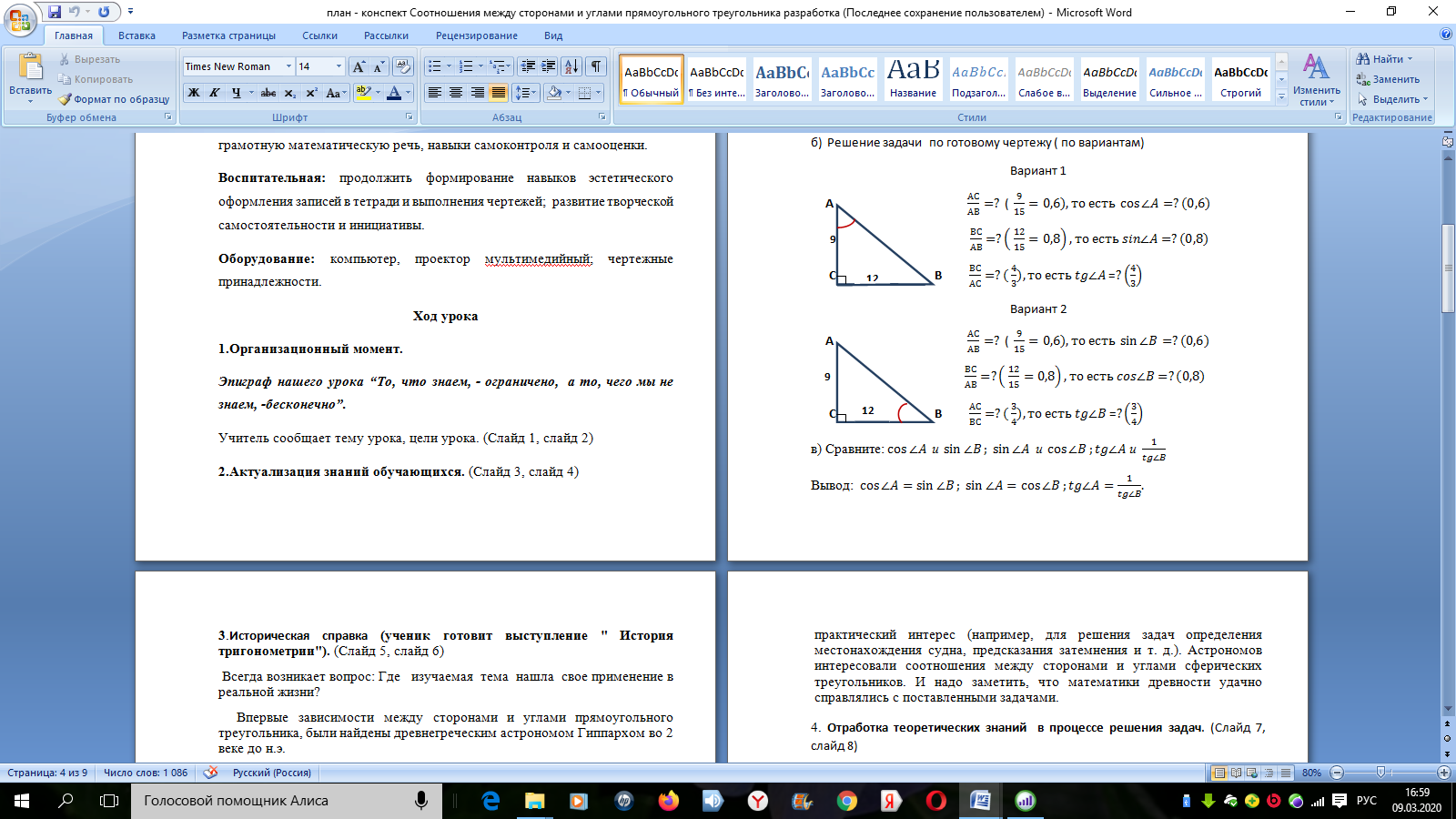 Обучающиеся обмениваются тетрадями и оценивают работу одноклассникаРешение задачи  по готовому чертежу ( по вариантам)Обучающиеся обмениваются тетрадями и оценивают работу одноклассникаРешение задачи  по готовому чертежу ( по вариантам)Обучающиеся обмениваются тетрадями и оценивают работу одноклассникаРешение задачи  по готовому чертежу ( по вариантам)Обучающиеся обмениваются тетрадями и оценивают работу одноклассникаРешение задачи  по готовому чертежу ( по вариантам)Обучающиеся обмениваются тетрадями и оценивают работу одноклассникаЛичностные УУД:Формирование положительного отношенияк учению, желанию приобретать новыезнания, умения. Регулятивные УУД:Адекватно самостоятельно оценивать правильность выполнения действия и вносить необходимые коррективы в исполнение как в конце действия, так и по ходу его реализации; осуществлять познавательную рефлексию в отношении действий по решению учебных и познавательных задач.4.Физкультминутка (зарядка для глаз).4.Физкультминутка (зарядка для глаз).4.Физкультминутка (зарядка для глаз).4.Физкультминутка (зарядка для глаз).4.Физкультминутка (зарядка для глаз).4.Физкультминутка (зарядка для глаз).4.Физкультминутка (зарядка для глаз).4.Физкультминутка (зарядка для глаз).4.Физкультминутка (зарядка для глаз).4.Физкультминутка (зарядка для глаз).4.Физкультминутка (зарядка для глаз).4.Физкультминутка (зарядка для глаз).4.Физкультминутка (зарядка для глаз).5. Контроль сформированности опорных умений и навыков.5. Контроль сформированности опорных умений и навыков.5. Контроль сформированности опорных умений и навыков.5. Контроль сформированности опорных умений и навыков.5. Контроль сформированности опорных умений и навыков.5. Контроль сформированности опорных умений и навыков.5. Контроль сформированности опорных умений и навыков.5. Контроль сформированности опорных умений и навыков.5. Контроль сформированности опорных умений и навыков.5. Контроль сформированности опорных умений и навыков.5. Контроль сформированности опорных умений и навыков.5. Контроль сформированности опорных умений и навыков.5. Контроль сформированности опорных умений и навыков.Проверить уровень сформированности навыков решения прямоугольных треугольниковОрганизует деятельность обучающихся  по систематизации знаний и умений обучающихся по теме" Соотношения между сторонами и углами прямоугольного треугольника"Организует деятельность обучающихся  по систематизации знаний и умений обучающихся по теме" Соотношения между сторонами и углами прямоугольного треугольника"Организует деятельность обучающихся  по систематизации знаний и умений обучающихся по теме" Соотношения между сторонами и углами прямоугольного треугольника"Формируют потребность в самовыражении и самореализацииФормируют потребность в самовыражении и самореализацииФормируют потребность в самовыражении и самореализацииВариант 1.http://files.school-collection.edu.ru/dlrstore/ec3fb2cd-5429-478d-9209-52c2a988b4ea/%5BG79_8-07-04%5D_%5BQS_v2%5D.html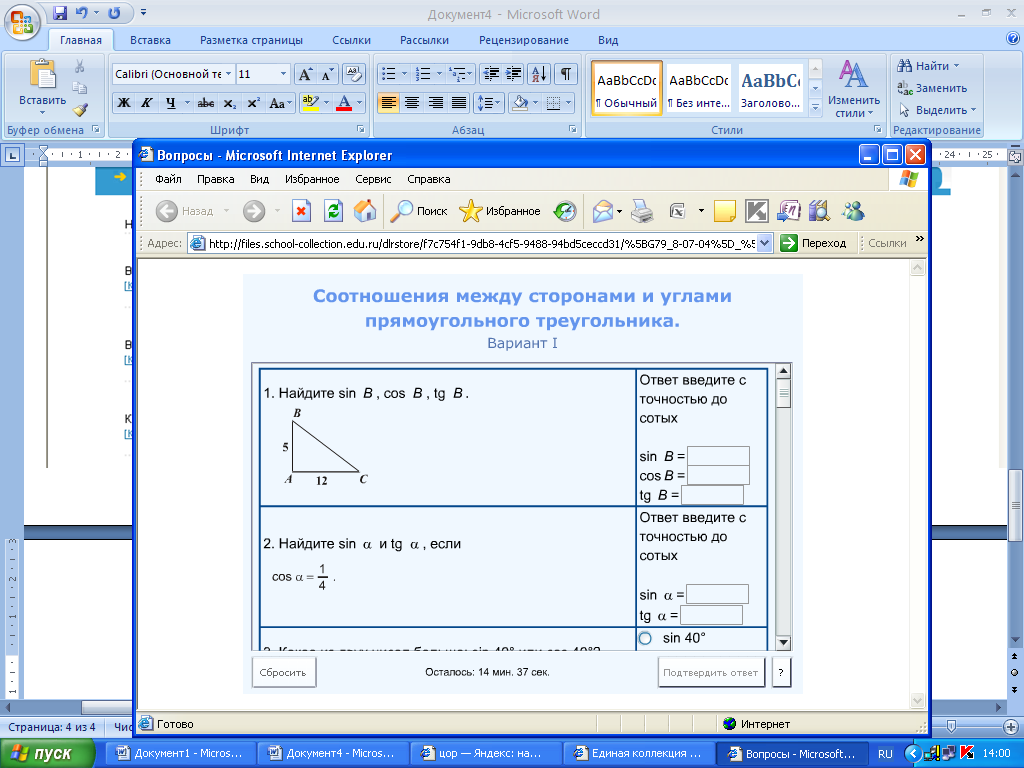 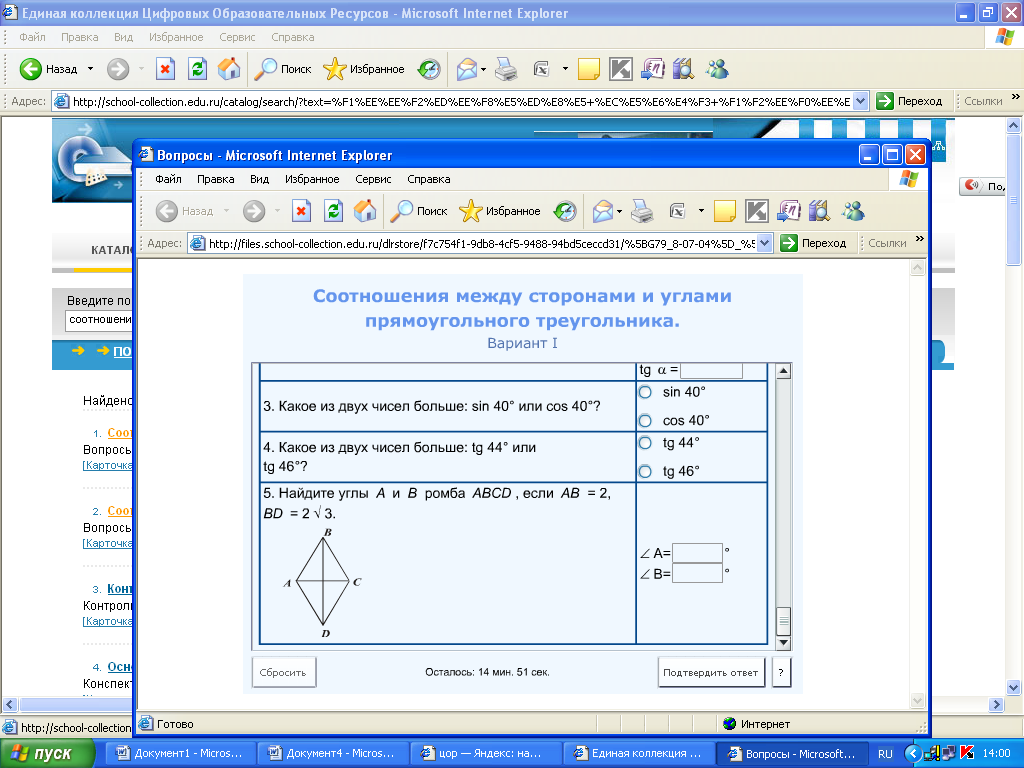 Вариант 2.http://files.school-collection.edu.ru/dlrstore/ec3fb2cd-5429-478d-9209-52c2a988b4ea/%5BG79_8-07-04%5D_%5BQS_v2%5D.html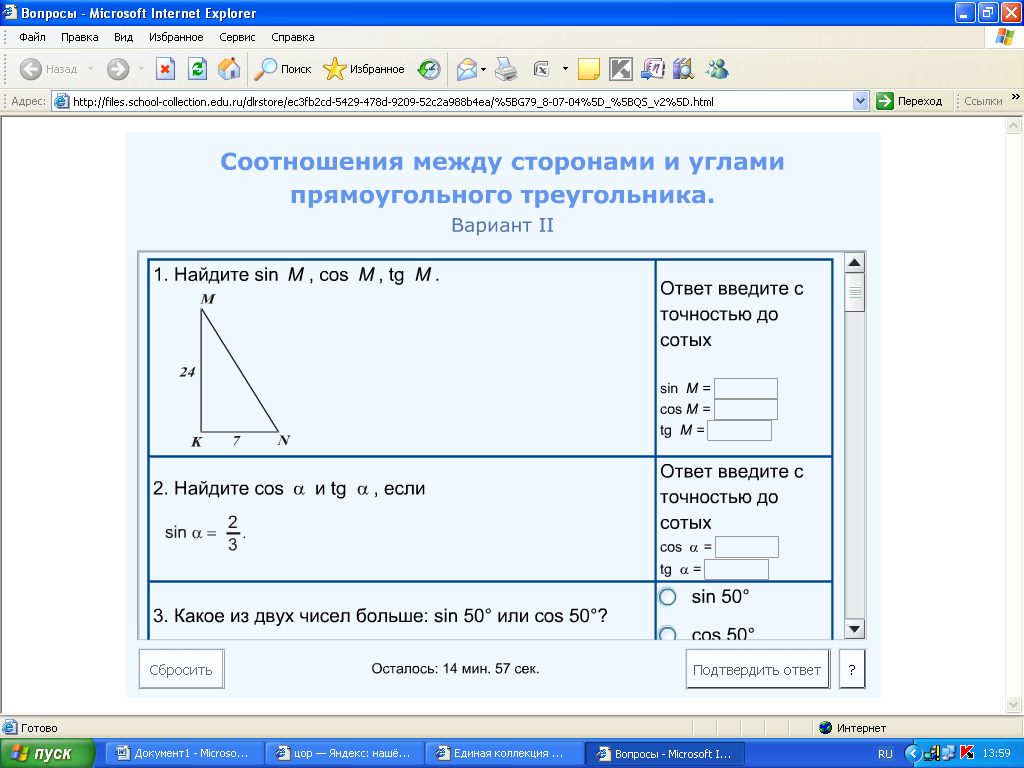 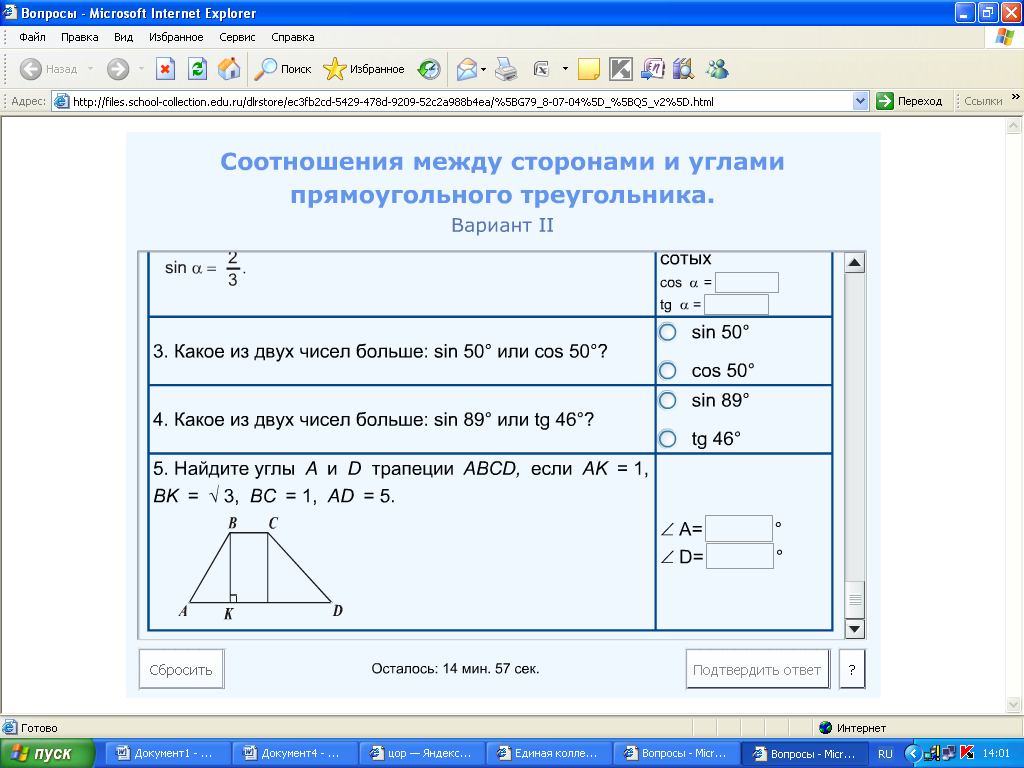 Вариант 3https://onlinetestpad.com/ru/testview/24839-8-klass-geometriya-sootnosheniya-v-pryamougolnom-treugolnike(тест предназначен для учащихся 8 классов при отработке навыков решения задач по теме "Соотношения в прямоугольном треугольнике").Вариант 1.http://files.school-collection.edu.ru/dlrstore/ec3fb2cd-5429-478d-9209-52c2a988b4ea/%5BG79_8-07-04%5D_%5BQS_v2%5D.htmlВариант 2.http://files.school-collection.edu.ru/dlrstore/ec3fb2cd-5429-478d-9209-52c2a988b4ea/%5BG79_8-07-04%5D_%5BQS_v2%5D.htmlВариант 3https://onlinetestpad.com/ru/testview/24839-8-klass-geometriya-sootnosheniya-v-pryamougolnom-treugolnike(тест предназначен для учащихся 8 классов при отработке навыков решения задач по теме "Соотношения в прямоугольном треугольнике").Вариант 1.http://files.school-collection.edu.ru/dlrstore/ec3fb2cd-5429-478d-9209-52c2a988b4ea/%5BG79_8-07-04%5D_%5BQS_v2%5D.htmlВариант 2.http://files.school-collection.edu.ru/dlrstore/ec3fb2cd-5429-478d-9209-52c2a988b4ea/%5BG79_8-07-04%5D_%5BQS_v2%5D.htmlВариант 3https://onlinetestpad.com/ru/testview/24839-8-klass-geometriya-sootnosheniya-v-pryamougolnom-treugolnike(тест предназначен для учащихся 8 классов при отработке навыков решения задач по теме "Соотношения в прямоугольном треугольнике").Вариант 1.http://files.school-collection.edu.ru/dlrstore/ec3fb2cd-5429-478d-9209-52c2a988b4ea/%5BG79_8-07-04%5D_%5BQS_v2%5D.htmlВариант 2.http://files.school-collection.edu.ru/dlrstore/ec3fb2cd-5429-478d-9209-52c2a988b4ea/%5BG79_8-07-04%5D_%5BQS_v2%5D.htmlВариант 3https://onlinetestpad.com/ru/testview/24839-8-klass-geometriya-sootnosheniya-v-pryamougolnom-treugolnike(тест предназначен для учащихся 8 классов при отработке навыков решения задач по теме "Соотношения в прямоугольном треугольнике").Вариант 1.http://files.school-collection.edu.ru/dlrstore/ec3fb2cd-5429-478d-9209-52c2a988b4ea/%5BG79_8-07-04%5D_%5BQS_v2%5D.htmlВариант 2.http://files.school-collection.edu.ru/dlrstore/ec3fb2cd-5429-478d-9209-52c2a988b4ea/%5BG79_8-07-04%5D_%5BQS_v2%5D.htmlВариант 3https://onlinetestpad.com/ru/testview/24839-8-klass-geometriya-sootnosheniya-v-pryamougolnom-treugolnike(тест предназначен для учащихся 8 классов при отработке навыков решения задач по теме "Соотношения в прямоугольном треугольнике").Регулятивные УУД:Адекватно самостоятельно оценивать правильность выполнения действия и вносить необходимые коррективы в исполнение как в конце действия, так и по ходу его реализации; осуществлять познавательную рефлексию в отношении действий по решению учебных и познавательных задач.Познавательные УУД:Составлять план выполнения задач; осуществлять выбор наиболее эффективных способов решения задач в зависимости от конкретных условий.Коммуникативные УУД:Регулировать собственную деятельность посредством письменной речи. Управлять своим поведением (контроль,   самокоррекция,  оценка своего действия).6. Подведение итогов урока. Домашнее задание6. Подведение итогов урока. Домашнее задание6. Подведение итогов урока. Домашнее задание6. Подведение итогов урока. Домашнее задание6. Подведение итогов урока. Домашнее задание6. Подведение итогов урока. Домашнее задание6. Подведение итогов урока. Домашнее задание6. Подведение итогов урока. Домашнее задание6. Подведение итогов урока. Домашнее задание6. Подведение итогов урока. Домашнее задание6. Подведение итогов урока. Домашнее задание6. Подведение итогов урока. Домашнее задание6. Подведение итогов урока. Домашнее заданиеВариант 1http://files.school-collection.edu.ru/dlrstore/4da1a00c-57b0-4213-affb-895113f5435a/%5BG79_07-04%5D_%5BTQ_S-01%5D.htmlВариант2http://files.school-collection.edu.ru/dlrstore/4da1a00c-57b0-4213-affb-895113f5435a/%5BG79_07-04%5D_%5BTQ_S-01%5D.htmlВариант 3 (для более подготовленных учащихся)http://files.school-collection.edu.ru/dlrstore/4da1a00c-57b0-4213-affb-895113f5435a/%5BG79_07-04%5D_%5BTQ_S-01%5D.htmlВариант 1 ( открытый банк заданий ОГЭ)№ 1 http://oge.fipi.ru/os/xmodules/qprint/index.php?proj_guid=DE0E276E497AB3784C3FC4CC20248DC0&theme_guid=DCEBCB19D7DF81424FA402BCA67ABA6C&groupno=7&groupno=5Вариант 2( открытый банк заданий ОГЭ)№ 2http://oge.fipi.ru/os/xmodules/qprint/index.php?proj_guid=DE0E276E497AB3784C3FC4CC20248DC0&theme_guid=DCEBCB19D7DF81424FA402BCA67ABA6C&groupno=7&groupno=5Вариант 3 ( открытый банк заданий ОГЭ)№ 1http://oge.fipi.ru/os/xmodules/qprint/index.php?proj_guid=DE0E276E497AB3784C3FC4CC20248DC0&theme_guid=DCEBCB19D7DF81424FA402BCA67ABA6C&groupno=5&groupno=6Вариант 1http://files.school-collection.edu.ru/dlrstore/4da1a00c-57b0-4213-affb-895113f5435a/%5BG79_07-04%5D_%5BTQ_S-01%5D.htmlВариант2http://files.school-collection.edu.ru/dlrstore/4da1a00c-57b0-4213-affb-895113f5435a/%5BG79_07-04%5D_%5BTQ_S-01%5D.htmlВариант 3 (для более подготовленных учащихся)http://files.school-collection.edu.ru/dlrstore/4da1a00c-57b0-4213-affb-895113f5435a/%5BG79_07-04%5D_%5BTQ_S-01%5D.htmlВариант 1 ( открытый банк заданий ОГЭ)№ 1 http://oge.fipi.ru/os/xmodules/qprint/index.php?proj_guid=DE0E276E497AB3784C3FC4CC20248DC0&theme_guid=DCEBCB19D7DF81424FA402BCA67ABA6C&groupno=7&groupno=5Вариант 2( открытый банк заданий ОГЭ)№ 2http://oge.fipi.ru/os/xmodules/qprint/index.php?proj_guid=DE0E276E497AB3784C3FC4CC20248DC0&theme_guid=DCEBCB19D7DF81424FA402BCA67ABA6C&groupno=7&groupno=5Вариант 3 ( открытый банк заданий ОГЭ)№ 1http://oge.fipi.ru/os/xmodules/qprint/index.php?proj_guid=DE0E276E497AB3784C3FC4CC20248DC0&theme_guid=DCEBCB19D7DF81424FA402BCA67ABA6C&groupno=5&groupno=6Вариант 1http://files.school-collection.edu.ru/dlrstore/4da1a00c-57b0-4213-affb-895113f5435a/%5BG79_07-04%5D_%5BTQ_S-01%5D.htmlВариант2http://files.school-collection.edu.ru/dlrstore/4da1a00c-57b0-4213-affb-895113f5435a/%5BG79_07-04%5D_%5BTQ_S-01%5D.htmlВариант 3 (для более подготовленных учащихся)http://files.school-collection.edu.ru/dlrstore/4da1a00c-57b0-4213-affb-895113f5435a/%5BG79_07-04%5D_%5BTQ_S-01%5D.htmlВариант 1 ( открытый банк заданий ОГЭ)№ 1 http://oge.fipi.ru/os/xmodules/qprint/index.php?proj_guid=DE0E276E497AB3784C3FC4CC20248DC0&theme_guid=DCEBCB19D7DF81424FA402BCA67ABA6C&groupno=7&groupno=5Вариант 2( открытый банк заданий ОГЭ)№ 2http://oge.fipi.ru/os/xmodules/qprint/index.php?proj_guid=DE0E276E497AB3784C3FC4CC20248DC0&theme_guid=DCEBCB19D7DF81424FA402BCA67ABA6C&groupno=7&groupno=5Вариант 3 ( открытый банк заданий ОГЭ)№ 1http://oge.fipi.ru/os/xmodules/qprint/index.php?proj_guid=DE0E276E497AB3784C3FC4CC20248DC0&theme_guid=DCEBCB19D7DF81424FA402BCA67ABA6C&groupno=5&groupno=6Вариант 1http://files.school-collection.edu.ru/dlrstore/4da1a00c-57b0-4213-affb-895113f5435a/%5BG79_07-04%5D_%5BTQ_S-01%5D.htmlВариант2http://files.school-collection.edu.ru/dlrstore/4da1a00c-57b0-4213-affb-895113f5435a/%5BG79_07-04%5D_%5BTQ_S-01%5D.htmlВариант 3 (для более подготовленных учащихся)http://files.school-collection.edu.ru/dlrstore/4da1a00c-57b0-4213-affb-895113f5435a/%5BG79_07-04%5D_%5BTQ_S-01%5D.htmlВариант 1 ( открытый банк заданий ОГЭ)№ 1 http://oge.fipi.ru/os/xmodules/qprint/index.php?proj_guid=DE0E276E497AB3784C3FC4CC20248DC0&theme_guid=DCEBCB19D7DF81424FA402BCA67ABA6C&groupno=7&groupno=5Вариант 2( открытый банк заданий ОГЭ)№ 2http://oge.fipi.ru/os/xmodules/qprint/index.php?proj_guid=DE0E276E497AB3784C3FC4CC20248DC0&theme_guid=DCEBCB19D7DF81424FA402BCA67ABA6C&groupno=7&groupno=5Вариант 3 ( открытый банк заданий ОГЭ)№ 1http://oge.fipi.ru/os/xmodules/qprint/index.php?proj_guid=DE0E276E497AB3784C3FC4CC20248DC0&theme_guid=DCEBCB19D7DF81424FA402BCA67ABA6C&groupno=5&groupno=6Вариант 1http://files.school-collection.edu.ru/dlrstore/4da1a00c-57b0-4213-affb-895113f5435a/%5BG79_07-04%5D_%5BTQ_S-01%5D.htmlВариант2http://files.school-collection.edu.ru/dlrstore/4da1a00c-57b0-4213-affb-895113f5435a/%5BG79_07-04%5D_%5BTQ_S-01%5D.htmlВариант 3 (для более подготовленных учащихся)http://files.school-collection.edu.ru/dlrstore/4da1a00c-57b0-4213-affb-895113f5435a/%5BG79_07-04%5D_%5BTQ_S-01%5D.htmlВариант 1 ( открытый банк заданий ОГЭ)№ 1 http://oge.fipi.ru/os/xmodules/qprint/index.php?proj_guid=DE0E276E497AB3784C3FC4CC20248DC0&theme_guid=DCEBCB19D7DF81424FA402BCA67ABA6C&groupno=7&groupno=5Вариант 2( открытый банк заданий ОГЭ)№ 2http://oge.fipi.ru/os/xmodules/qprint/index.php?proj_guid=DE0E276E497AB3784C3FC4CC20248DC0&theme_guid=DCEBCB19D7DF81424FA402BCA67ABA6C&groupno=7&groupno=5Вариант 3 ( открытый банк заданий ОГЭ)№ 1http://oge.fipi.ru/os/xmodules/qprint/index.php?proj_guid=DE0E276E497AB3784C3FC4CC20248DC0&theme_guid=DCEBCB19D7DF81424FA402BCA67ABA6C&groupno=5&groupno=6Вариант 1http://files.school-collection.edu.ru/dlrstore/4da1a00c-57b0-4213-affb-895113f5435a/%5BG79_07-04%5D_%5BTQ_S-01%5D.htmlВариант2http://files.school-collection.edu.ru/dlrstore/4da1a00c-57b0-4213-affb-895113f5435a/%5BG79_07-04%5D_%5BTQ_S-01%5D.htmlВариант 3 (для более подготовленных учащихся)http://files.school-collection.edu.ru/dlrstore/4da1a00c-57b0-4213-affb-895113f5435a/%5BG79_07-04%5D_%5BTQ_S-01%5D.htmlВариант 1 ( открытый банк заданий ОГЭ)№ 1 http://oge.fipi.ru/os/xmodules/qprint/index.php?proj_guid=DE0E276E497AB3784C3FC4CC20248DC0&theme_guid=DCEBCB19D7DF81424FA402BCA67ABA6C&groupno=7&groupno=5Вариант 2( открытый банк заданий ОГЭ)№ 2http://oge.fipi.ru/os/xmodules/qprint/index.php?proj_guid=DE0E276E497AB3784C3FC4CC20248DC0&theme_guid=DCEBCB19D7DF81424FA402BCA67ABA6C&groupno=7&groupno=5Вариант 3 ( открытый банк заданий ОГЭ)№ 1http://oge.fipi.ru/os/xmodules/qprint/index.php?proj_guid=DE0E276E497AB3784C3FC4CC20248DC0&theme_guid=DCEBCB19D7DF81424FA402BCA67ABA6C&groupno=5&groupno=6Вариант 1http://files.school-collection.edu.ru/dlrstore/4da1a00c-57b0-4213-affb-895113f5435a/%5BG79_07-04%5D_%5BTQ_S-01%5D.htmlВариант2http://files.school-collection.edu.ru/dlrstore/4da1a00c-57b0-4213-affb-895113f5435a/%5BG79_07-04%5D_%5BTQ_S-01%5D.htmlВариант 3 (для более подготовленных учащихся)http://files.school-collection.edu.ru/dlrstore/4da1a00c-57b0-4213-affb-895113f5435a/%5BG79_07-04%5D_%5BTQ_S-01%5D.htmlВариант 1 ( открытый банк заданий ОГЭ)№ 1 http://oge.fipi.ru/os/xmodules/qprint/index.php?proj_guid=DE0E276E497AB3784C3FC4CC20248DC0&theme_guid=DCEBCB19D7DF81424FA402BCA67ABA6C&groupno=7&groupno=5Вариант 2( открытый банк заданий ОГЭ)№ 2http://oge.fipi.ru/os/xmodules/qprint/index.php?proj_guid=DE0E276E497AB3784C3FC4CC20248DC0&theme_guid=DCEBCB19D7DF81424FA402BCA67ABA6C&groupno=7&groupno=5Вариант 3 ( открытый банк заданий ОГЭ)№ 1http://oge.fipi.ru/os/xmodules/qprint/index.php?proj_guid=DE0E276E497AB3784C3FC4CC20248DC0&theme_guid=DCEBCB19D7DF81424FA402BCA67ABA6C&groupno=5&groupno=6Вариант 1http://files.school-collection.edu.ru/dlrstore/4da1a00c-57b0-4213-affb-895113f5435a/%5BG79_07-04%5D_%5BTQ_S-01%5D.htmlВариант2http://files.school-collection.edu.ru/dlrstore/4da1a00c-57b0-4213-affb-895113f5435a/%5BG79_07-04%5D_%5BTQ_S-01%5D.htmlВариант 3 (для более подготовленных учащихся)http://files.school-collection.edu.ru/dlrstore/4da1a00c-57b0-4213-affb-895113f5435a/%5BG79_07-04%5D_%5BTQ_S-01%5D.htmlВариант 1 ( открытый банк заданий ОГЭ)№ 1 http://oge.fipi.ru/os/xmodules/qprint/index.php?proj_guid=DE0E276E497AB3784C3FC4CC20248DC0&theme_guid=DCEBCB19D7DF81424FA402BCA67ABA6C&groupno=7&groupno=5Вариант 2( открытый банк заданий ОГЭ)№ 2http://oge.fipi.ru/os/xmodules/qprint/index.php?proj_guid=DE0E276E497AB3784C3FC4CC20248DC0&theme_guid=DCEBCB19D7DF81424FA402BCA67ABA6C&groupno=7&groupno=5Вариант 3 ( открытый банк заданий ОГЭ)№ 1http://oge.fipi.ru/os/xmodules/qprint/index.php?proj_guid=DE0E276E497AB3784C3FC4CC20248DC0&theme_guid=DCEBCB19D7DF81424FA402BCA67ABA6C&groupno=5&groupno=67.Рефлексия7.Рефлексия7.Рефлексия7.Рефлексия7.Рефлексия7.Рефлексия7.Рефлексия7.Рефлексия7.Рефлексия7.Рефлексия7.Рефлексия7.Рефлексия7.РефлексияРазвитие  умений обсуждать  ианализировать  учебный  процесс, полученные результатыРазвитие  умений обсуждать  ианализировать  учебный  процесс, полученные результатыПроанализировать уровень усвоения материала обучающимися и скорректировать деятельностьПроанализировать уровень усвоения материала обучающимися и скорректировать деятельностьПроанализировать уровень усвоения материала обучающимися и скорректировать деятельностьПроанализировать уровень усвоения материала обучающимися и скорректировать деятельностьРефлексия своих действийРефлексия своих действийРефлексия своих действийСегодня на урокеЯ запомнил……..Я научился………Я понял…………У меня не получилось………..Мне хотелось бы……………………Сегодня на урокеЯ запомнил……..Я научился………Я понял…………У меня не получилось………..Мне хотелось бы……………………Коммуникативные УУД: строят понятные высказывания для окружающих, речевое высказывание в соответствии с поставленными задачами.Познавательные УУД: обобщают имеющиеся знания по теме.Регулятивные УУД: выделяют и осознают, что уже усвоено и что еще нужно усвоить.Коммуникативные УУД: строят понятные высказывания для окружающих, речевое высказывание в соответствии с поставленными задачами.Познавательные УУД: обобщают имеющиеся знания по теме.Регулятивные УУД: выделяют и осознают, что уже усвоено и что еще нужно усвоить.